ЗАДАНИЯ  ПРЕДМЕТНОЙ ОЛИМПИАДЫ  по математике В  МБС(К)ОУ «С(К)ОШ-И VIIIвида п.Эгвекинота»2013-2014 уч.годЖЕЛАЕМ УСПЕХОВ ПРИ ВЫПОЛНЕНИИ ЗАДАНИЯ!Задания, оцениваемые в 1 балл.
1. ЗаданиеКакое число пропущено? 

640 – 249 = …- 349 (1балла)

2. Задание. Сколько прямоугольников на рисунке? 

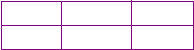 

3. Задание Наступил долгожданный январь. Сначала зацвела 1 яблоня, потом 3 сливы. Сколько деревьев зацвело? ______________________________________________________

4.Задание Повар насыпал рис поровну в два стакана. Потом с одного стакана он пересыпал рис в кастрюлю. Где риса больше – во втором стакане или в кастрюле? __________________________________5. Задание Дети собрали осенний букет. В нём было 5 кленовых, 4 берёзовых, 2 дубовых и 1 осиновый лист. Со скольких разных деревьев были собраны листья в букете? _____________________________6.ЗаданиеКоля нарисовал 2 ёлки, под каждой из них – 3 грибочка. Алёша нарисовал 2 сосны. Сколько всего лиственных деревьев нарисовали мальчики? _______________________________________7. ЗаданиеДед Мороз на 8 Марта подарил бабушке, маме и Алёне по букетику цветов. Сколько всего букетиков принёс Дед Мороз?_______________________________________________8.Задание Никому не известное число увеличилось вдвое, посмотрело на себя в зеркало и увидело там 811. Какое это было число до увеличения вдвое? _________________________________________9.заданиеВ небе летят 35 утят, а 27 котят на дереве сидят и глядят на утят. На сколько утят больше, чем котят, которые на них глядят? _____________________________________________10.Как  записать цифрами число «пятьсот четыре»Задания, оцениваемые в2  балла11.заданиеЗапишите число, которое получится при сложении самого большого двухзначного и самого маленького трехзначного. ____________________________________________________________________________

12.заданиеИз цифр 2,6 и 9 составь все возможные варианты трехзначных чисел, без повторения цифр. ___________________________________________________________________________13. заданиеРассмотри рисунок и найди истинные высказывания: 

1) Все квадраты чёрные.

2) Все треугольники белые.

3) Некоторые треугольники белые.

4) Все чёрные фигуры – квадраты.

5) Некоторые чёрные фигуры – квадраты.

6) Некоторые треугольники не чёрные.

7) Все квадраты не белые.

8) Все фигуры белые или чёрные.

9) Все фигуры – квадраты или треугольники.




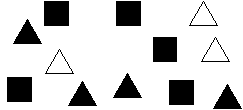 14. заданиеУ Тани был треугольник , вырезанный из бумаги. Она разрезала его по прямой линии на две фигуры. Какие фигуры при этом получились?15. заданиеРасставь скобки так, чтобы получились верные равенства. 12 * 16 + 128 : 8 + 24 = 240
12 * 16 + 128 : 8 + 24 = 196
ЗАДАНИЯ  ПРЕДМЕТНОЙ ОЛИМПИАДЫ  по математике В  МБС(К)ОУ «С(К)ОШ-И VIIIвида п.Эгвекинота»2013-2014 уч.годЖЕЛАЕМ УСПЕХОВ ПРИ ВЫПОЛНЕНИИ ЗАДАНИЯ!Задания, оцениваемые в 1 балл.
1. Задание.    Подумайте:
Три сотни умножили на две сотни. Сколько будет сотен?
1).6 сотен; 2).60 сотен; 3). 600 сотен.
2. Задание.   Ответьте:
5 картофелин сварилось за 30 мин. Сколько минут варилась 1 картофелина._____________3. Задание.  Заполните пустую клетку. 4. Задание.   Впиши недостающие числа.125, 150, 175, ______________275.29, 37, ___________61.5. Задание . У животного 2 правые ноги, 2 левые ноги, 2 ноги сзади,2 ноги спереди. Сколько всего ног у животного? 6. Задание.   Лестница состоит из 7 ступенек. Какая ступенька находится на середине?7. Задание. Найди  лишнее  число.          6, 8, 20, 45, 14, 16.          17, 9, 8, 33,55. 8. Задание. Вставь  нужное  число.         ___сут.= 24ч		1м=___дм        ___мин=60с                 1нед.=___сут.9. Задание.Сколько ног у 10 страусов?___________________________________10. Задание. Два игрока играли в шахматы 4 часа. Сколько времени играл каждый  игрок._______________________________________________________________________
Задания, оцениваемые в 2 балл.
11.Задание. Восстановите скобки и знаки «+», «- » в примерах: (2 балла)

32 … 9 … 7 = 30 50 … 5 … 8 = 47 12. Задание.Решите задачи :
В переплетной мастерской работали 8 мальчиков и три девочки. Каждый мальчик переплел по 11 книг, каждая девочка - по 10 книг-. На сколько книг больше переплели все мальчики, чем все девочки? __________________________________

13. Задание. Восстановите в примерах отмеченные звёздочками отсутствующие цифры:



__6 * 5 * __ * 4 * 

* 8 * 4 2 * 9

2 8 5 6 1 0 1 1


14.  Задание.Используя цифры 0, 2, 4, 8 написать наибольшее и наименьшее четырёхзначные числа. Найдите их сумму и разность.__________________________________15. Задание. Карлсон пригласил в гости Малыша, Боссе, Бетан и фрекен Бок. Но у него было только 4 плюшки. Он предложил поделить их так: “Вы все возьмите себе по целой плюшке, а мне дайте каждый по половинке”. Сколько плюшек получил в результате Карлсон?______________ЗАДАНИЯ  ПРЕДМЕТНОЙ ОЛИМПИАДЫ  по математике В  МБС(К)ОУ «С(К)ОШ-И VIIIвида п.Эгвекинота»2013-2014 уч.годЖЕЛАЕМ УСПЕХОВ ПРИ ВЫПОЛНЕНИИ ЗАДАНИЯ!
Задания, оцениваемые в 1 балл.
1.  Задание. От квадрата отрезали один угол. Сколько углов осталось? _____________________

2. Задание.Три сотни умножили на две сотни. Сколько будет сотен? ______________________

а)6 сотен б) 60 сотен в) 600 сотен

3. Задание. Расставьте между числами 9999 знаки действий так, чтобы получилось 100.__________________________________________________________
4.Задание. На грядке сидели 7 воробьёв. К ним подкрался кот и схватил одного воробья. Сколько воробьёв осталось на грядке воробьёв.____________________________________5. Задание. Найди лишнее слово: сложение, вычитание, деление, умножение, раздробление_____________________________________

6. Задание. Батон  разделили на три части. Сколько сделали надрезов.____________________7. Задание. Сколько см в 1 м________________________8. Задание. Напиши наименьшее  трёхзначное число.9. Задание. Груша тяжелее, чем  яблоко, а яблоко тяжелее персика. Что тяжелее груша или персик?10.Задание. Пастух, стоя на одной ноге, весит 56 кг. Сколько он будет весить, если встанет на две ноги.Задания, оцениваемые  в 2 балла
11.Задание . Определи, какие числа надо записать вместо звёздочек, чтобы результат был верным? 

__ 6*5* *4* 

*8*4 2*9

2856 101112. Задание. Расставь скобки в выражениях:

35 – 5 + 20 – 8 - 6 = 36

35 – 5 + 20 – 8 - 6 = 48

54 – 12 + 8 = 34
13.  Задание. Петя сказал однажды друзьям: «Позавчера мне было 9 лет, а в будущем году мне исполнится 12 лет». Какого числа родился Петя?________________________
14.Задание.  В первой клетке сидят 4 цыпленка и 2 кролика. Во второй 5цыплят. Где больше глаз и на сколько? Где больше лап и на сколько?_____________________15. Задание . У Буратино меньше 20 золотых монет. Эти монеты он может разложить в стопки по две, по три и по четыре монеты. Сколько монет у Буратино?_____________________________


ЗАДАНИЯ  ПРЕДМЕТНОЙ ОЛИМПИАДЫ  по математикеВ  МБС(К)ОУ «С(К)ОШ-И VIIIвида п.Эгвекинота»2013-2014 уч.годзадание.  Разностью каких чисел можно представить число 15? 

1). 10 и 5; 2). 20 и 5; 3). 30 и 10 задание. Записать в порядке возрастания: 

- 0,4; 0,56; 0,45; 1,5; 1,49; 5,1; 1,009.задание. Выразить в килограммах:

1)378 г

1) 3,78 кг; 2) 37,8 кг; 3) 0,378 кг.

2) 1 кг 45 г ^^

а) 1,45 кг; б) 14,5 кг; в) 1,045 кг. задание 
- В равнобедренном треугольнике:

1). Две стороны одинаковые; 

2). Все стороны разные; 

3) Все стороны одинаковыезадание 

У Марины было целое яблоко, две половинки и четыре четвертинки. 
А всего?______________________________задание .Сколько лет в одном веке________________________задание. Что больше 2 метра или 201см______________________________задание.  В одной семье  у каждого из трёх братьев есть сестра. Сколько детей в семье._____________________________________________________________________задание. Три разных числа сначала сложить, а затем их перемножить .Сумма и произведения оказались равны. Какие это числа._________________________________ задание. Сколько треугольников в данной фигуре?________________________

                               Задания, оцениваемые  в 2 балла.

11. задание

Определи, какие числа надо записать вместо звёздочек, чтобы результат был верным? 


__ 6*5* __ *4* 

*8*4 2*9

2856 1011


12. задание 
По столбу высотой 6 м движется улитка. За 1 день она поднимается на 4 м, за ночь опускается на 3 м. Сколько дней ей потребуется, чтобы добраться до вершины? ____________________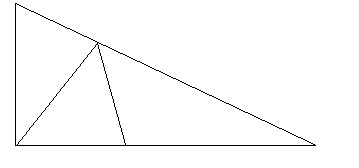 13.заданиеВ волшебном лесу живут трехголовые драконы и сороконожки. У них всего 26 голов и 298 ног. У каждой сороконожки 1 голова. Сколько ног у 3-головых драконов?________________________________14 .заданиеМама купила конфеты и положила их в шкаф. Вова пришел из школы, нашел в шкафу конфеты и съел половину их. Костя пришел вторым из школы и, найдя конфеты, съел половину остатка. Саша пришел третьим и съел половину конфет, которые остались после Кости. Когда мама взяла вечером пакет с конфетами, то очень удивилась: в нем оказалась всего одна конфета. Сколько конфет купила мама?______________________________            15 .задание
            50 г сахара растворили в 1 л воды. От этой воды отлили один стакан вместимостью 200г.            Сколько сахара в этом стакане?______________________________________ЗАДАНИЯ  ПРЕДМЕТНОЙ ОЛИМПИАДЫ  по математике В  МБС(К)ОУ «С(К)ОШ-И VIIIвида п.Эгвекинота»2013-2014 уч.годЗадания, оцениваемые  в 1 балл.1.задание От квадрата отрезали один угол. Сколько углов осталось? __________________2. заданиеОпредели, какие числа надо записать вместо звёздочек, чтобы результат был верным?_____________ 6*5*                                         *4*                                   *8*4                                          2*9    2856                                        10113.задание Три сотни умножили на две сотни. Сколько будет сотен?             а)6 сотен	           б) 60 сотен              в) 600 сотен4. задание Расставь скобки в выражениях:           35 – 5 + 20 – 8 - 6  =  3635 – 5 + 20 – 8 - 6  =  48	54 – 12 + 8 = 345.задание В тупоугольном треугольнике:6.задания 1  2  3 4  5  6  7  8  9 не меняя порядка этих цифр, расставь между ними + и – (всего три знака) так, чтобы получилась 1007. заданиеНа столе стоит 3 стакана с ягодами. Вова съел один стакан и поставил его на стол. Сколько стаканов на столе?________________________8.задание. Из чисел 21, 19, 30, 25, 12, 7, 15, 6, 27 подберите такие три числа, сумма которых будет равна 50. ______________________________________9.задание . Индюк весит 12 кг. Сколько он будет весить, если встанет на одну ногу?____________10.задание. Сумма трех различных чисел равна их произведению. Что это за числа?_____________
Задания, оцениваемые  в 2 балла.11.заданиеКлетка у кроликов была закрыта, но в нижнее отверстие видно было 24 ноги, в верхнее – 12 кроличьих ушей. Так сколько же было в клетке кроликов?12.заданиеК обеду мама положила для детей на двух тарелках по одинаковому числу персиков. К вечеру на тарелках осталось: на одной 3 персика, а на второй – 8. С какой тарелки взято больше персиков и на сколько?13.задание.  Расставь скобки так, чтобы получились верные равенства. :12 * 16 + 128 : 8 + 24 = 240
12 * 16 + 128 : 8 + 24 = 196
12 * 16 + 128 : 8 + 24 = 323 14.заданиеБизнесмен положил в банк 100000рублей. Прибыль составила 25%. Сколько он получит через год?15.заданиеВ семье трое братьев. Каждый следующий младше предыдущего на 3 года. А сумма их возрастов равна 15 годам. Сколько лет каждому?ЗАДАНИЯ  ПРЕДМЕТНОЙ ОЛИМПИАДЫ  по математике В  МБС(К)ОУ «С(К)ОШ-И VIIIвида п.Эгвекинота»2013-2014 уч.годЗадания, оцениваемые  в 1 балл.1.заданиеЗапиши сколько всего кукол на рисунке. Найди двух одинаковых кукол и обведи их кружком.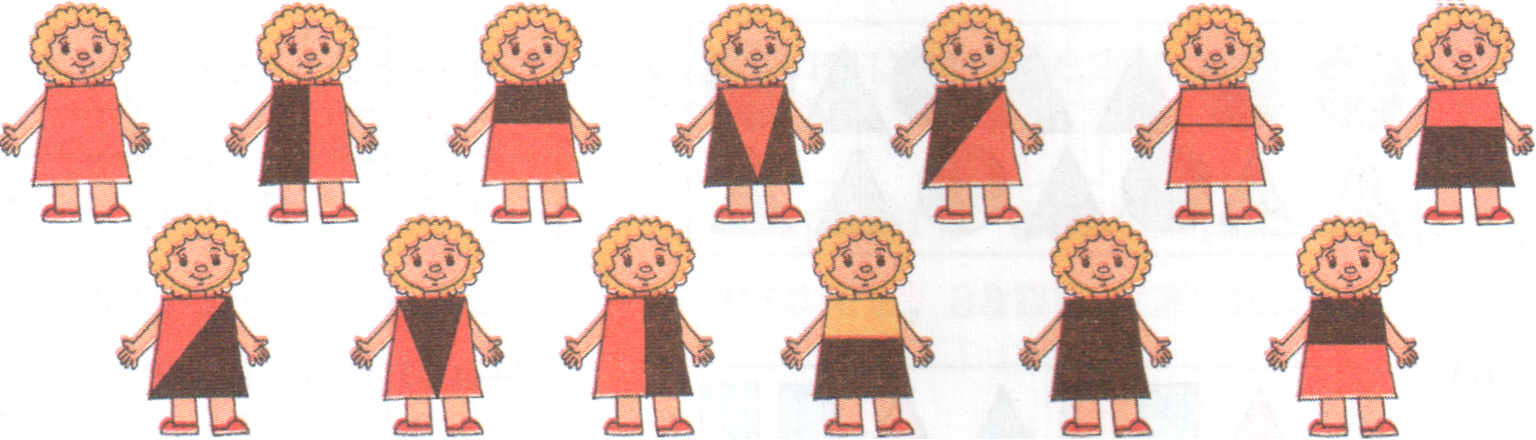 2.задание.Сосчитай и запиши под рисунком, сколько всего кругов, треугольников, квадратов и прямоугольников в отдельности нарисовано.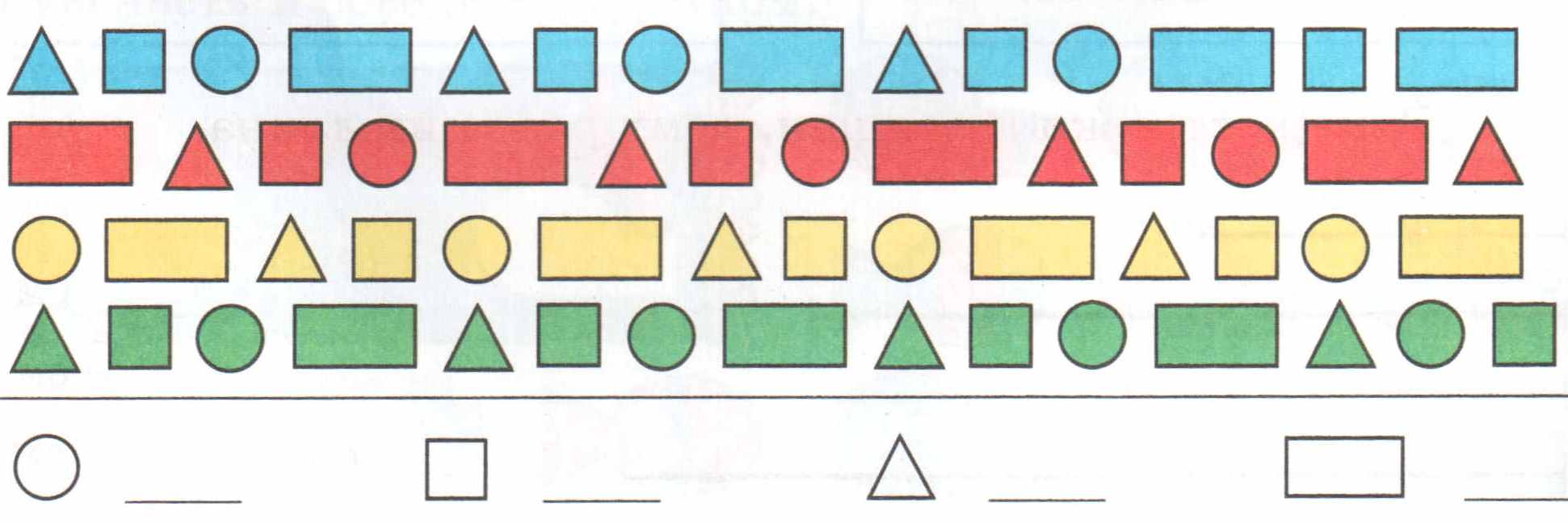 3.заданиеЗаштрихуй фигуры, в которых ответ примера равен 44.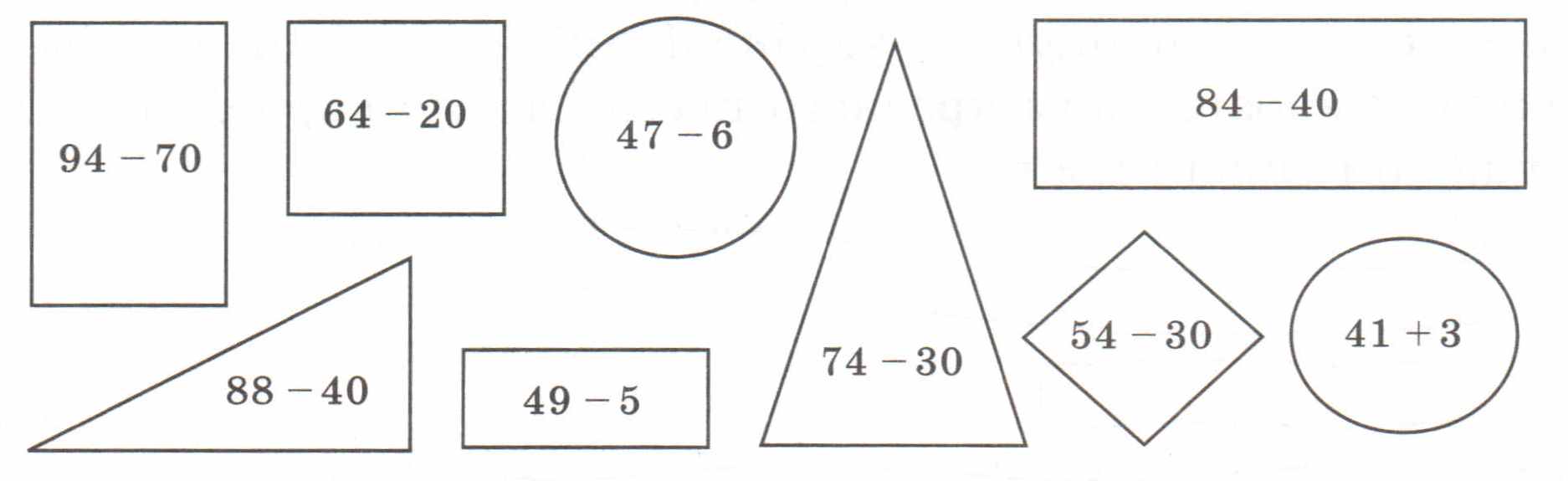 4.задание  Впиши недостающие числа по образцу. 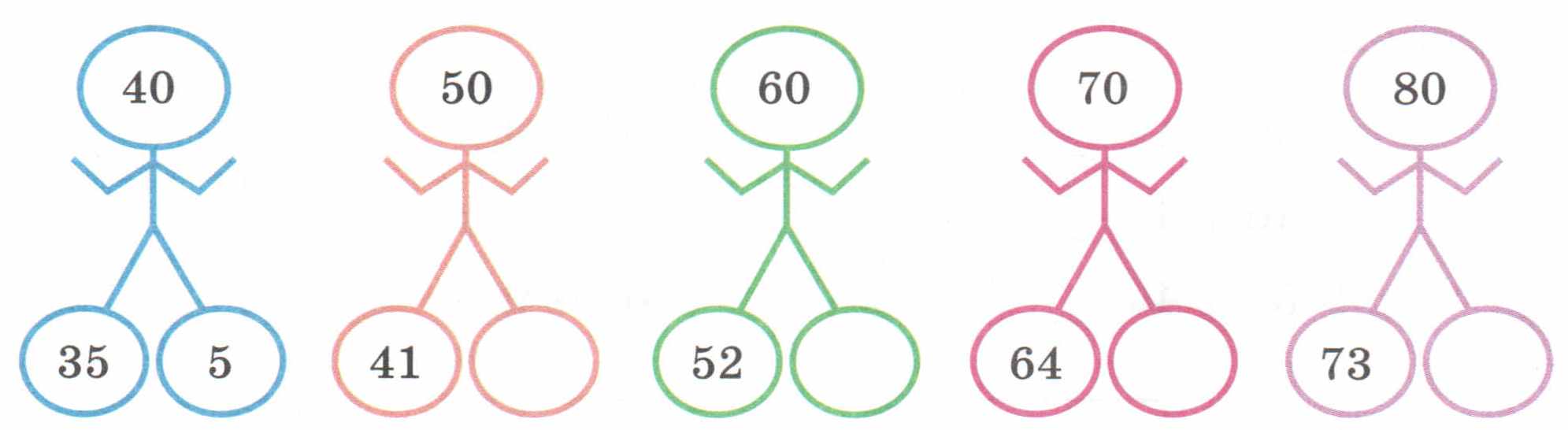 5.задание(за каждое по 1 баллу)   -Запиши числа, которые меньше 7, но больше 4. __________________________________    -Запиши  самое  большое двузначное число. _______________________________________________________________    -Запиши 5 двузначных чисел. _______________________________________________________________    -Запиши числа по порядку, начиная с самого большого числа.               94, 57, 36, 29, 40, 100, 3, 76, 14, 81, 99,68.-Запиши  предыдущие и последующие числа.     __,37,__	__,49,__	__,20,__10.задание - Найди  лишнее  число.           6, 8, 20, 46, 14, 17. Задания, оцениваемые  в 2 балла.11.задание   -Сравни  числа. Поставь знак   <  или   >.   83__3		54__59  64__42                  73__37 12.задание   -Впиши нужный знак (+, -, х, :).            4__4=8	       4__4=16	4__4=0	13.задание- Сколько ног у 4 фламинго? ______________________________________________________14.задание  -Сколько лап у 5 собак? _______________________________________________________15.задание.-У Сергея Ивановича отпуск  продолжался  ровно  месяц (сентябрь). На юге   он  провёл 12 дней, у родных в деревне – 10 дней  и  неделю ремонтировал  личный  автомобиль. Сколько  времени  ещё  осталось у Сергея Ивановича  от  отпуска? _________________________________________________________________________________________________________________________________________________________________________________________________________________________________________________________________________________________________________________________________________________________________________________________________________________________________________5 КЛАССВыполнил __________________________________1) 5042) 5403) 50044) 500046 КЛАССВыполнил __________________________________7 КЛАССВыполнил __________________________________8 КЛАССВыполнил __________________________________Задания, оцениваемые  в 1 балл.9 КЛАССВыполнил __________________________________1). Все углы тупые; 
2). Один угол тупой; 
3). Два угла тупые; 

4). Один угол прямой.4 КЛАССВыполнил __________________________________